Расписание уроков в 3 «а» классеМБОУ «Прогимназия «Радуга»2014 – 2015 учебный год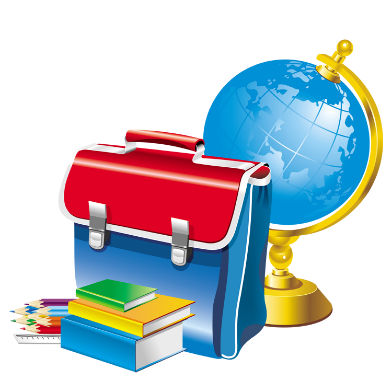 ПонедельникВторникТехнология/английский яз.Окружающий мир Технология/английский яз.Русский языкРусский языкМатематикаЛитературное чтениеЛитературное чтениеФиз-ра (1)СредаЧетвергАнглийский язык/Физ-раИЗО/РитмикаФиз-ра/Английский языкРитмика/ИЗОМатематикаМатематикаРусский языкРусский языкЛитературное чтениеПятницаПятницаОкружающий мирОкружающий мирРусский языкРусский языкМатематикаМатематикаЛитературное чтениеЛитературное чтениеФиз-ра (2)Физ-ра (2)